1․․)48:7=35:2= 43:7= 59:7=67:13=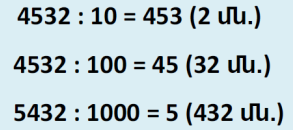 2․  905:10=90(5.)560:100=5(60.)8701:1000=8(701.)704:10=601:10=760:100=940:100=9701:1000=5604:1000=1․835:4=820:7=940:13=537:6= 2. 45871+1231178411-3497123x8= 844:4=-17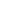 3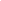 3x5+2=15+2=1715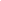 526x7+6=48 -487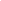 426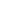 6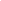 -352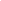 2x17+1=21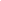 715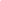 141-437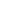 6x7+1=43426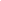 1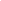 -597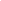 7x8+3=59568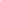 3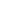 -671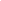 3555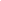 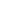 -3354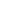 208x4+3=83582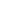 08-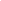 35323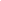 -8207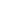 117x7+1=82071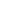 17-1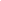 2750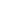 49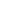 1-9401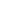 372x13+4=940917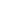 2-3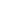 026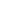 4-5376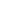 89x6+3=537488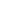 9-5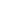 754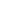 3+45871-123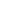 1158182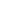 -78411+34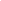 9774914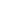 128x8-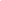 984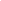 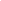 -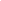 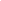 -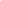 -844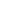 4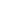 -2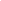 11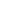 -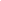 